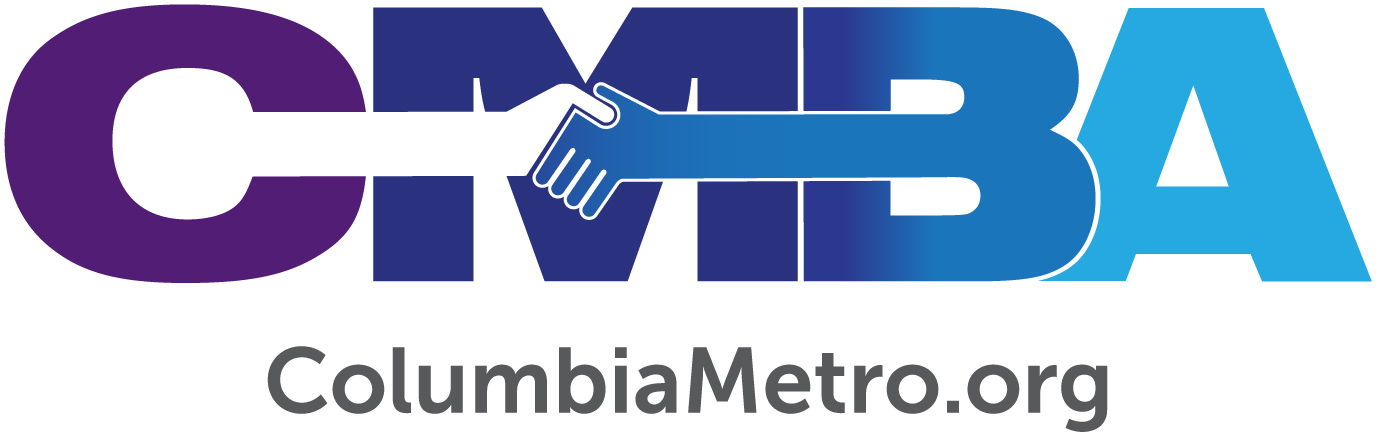 Sisters Who Care to be Introduced at the Black Church LeadershipConference September 6-7, 2019Sisters Who Care® (SWC) is part of a national organization of Baptist women, aged 18 and above, of all races, ethnic backgrounds, and classes. The national organization is Women on Mission® -- an expression of Woman’s Missionary Union (WMU) -- which is a church-based organization that seeks to enable women to understand the call of missions, to embrace that call, then to live it out by growing spiritually toward missions lifestyle and becoming involved in mission action. WMU provides experiences for all women to come together to seek, see and celebrate what God is doing in their lives and through them in their community, association, state, nation and world. The beauty of SWC is that women can take advantage of resources provided by WMU to address the concerns of their communities, and the information can be customized to meet specific needs. WMU makes available books, magazines, brochures and posters to help publicize events as well supporting the ongoing work of WMU and other mission organizations and women’s ministries.It is important to understand that Sisters Who Care is not a separate organization but rather an approach to understanding, embracing and living the mission of God. The term "sister" resonates in the African-American community both spiritually and ethnically. Members of SWC are committed first and foremost to their membership in the household of faith and to the work the Lord has commissioned us to do: “Go and make disciples of all nations, baptizing them in the name of the Father and of the Son and of the Holy Spirit, and teaching them to obey everything [the Lord has] commanded ... ” (Matthew 28:19-20).This means Sisters Who Care groups will seek to increase members' knowledge and understanding of the Savior, support fellow believers and positively influence the world for Christ. Since its inception in October 1999, SWC has been an integral part of Women on Mission® and its efforts to include and encourage all women to be radically involved in the mission of God. Sisters Who Care is fully committed to the focus and over-arching mission of WMU and seeks to motivate African-American women to join with other Southern Baptist sisters in fulfilling the Great Commission in the spirit of the Great Commandment.Visit Black Church Leadership Conference Registration to register, or email CMBA@ColumbiaMetro.org with additional questions. 